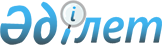 2005 жылы ақылы қоғамдық жұмыстарды ұйымдастыру туралы
					
			Күшін жойған
			
			
		
					Астана қаласы әкімдігінің 2005 жылғы 10 ақпандағы N 3-1-79қ қаулысы. Астана қаласының Әділет департаментінде 2005 жылғы 25 ақпанда N 377 тіркелді



 


      Күші жойылды - Астана қаласы әкімдігінің 2006 жылғы 9 қаңтардағы N 23-10-34қ 


 қаулысы 
.



_____________________________

      "Халықты жұмыспен қамту туралы" Қазақстан Республикасының 
 Заңына 
, "Халықты жұмыспен қамту туралы" 2001 жылғы 23 қаңтардағы Қазақстан Республикасының Заңын іске асыру жөніндегі шаралар туралы" 2001 жылғы 19 маусымдағы N 836 Қазақстан Республикасы Үкіметінің 
 қаулысына 
, Астана қаласы мәслихатының "2003-2005 жылдарға арналған Астана қаласында кедейлікті төмендету жөніндегі бағдарлама туралы" 2003 жылғы 4 шілдедегі N 245/47-ІІ 
 шешіміне 
 сәйкес, халықты жұмыспен қамтамасыз етуге мемлекеттік кепілдік беру жүйесін кеңейту мақсатында, Астана қаласының әкімдігі 

ҚАУЛЫ ЕТЕДІ

:




      1. Қоса беріліп отырған жұмыссыздар мен оқитын жастар үшін 2005 жылы қоғамдық жұмыстар ұйымдастырылатын кәсіпорындар мен ұйымдардың тізімі бекітілсін.




      2. "Алматы" және "Сарыарқа" аудандарының әкімдері "Астана қаласының Еңбек, халықты жұмыспен қамту және әлеуметтік қорғау департаменті" мемлекеттік мекемесімен бірігіп, 2005 жылғы қолайлы жұмыс іздеуде қиындық көріп жүрген жұмыссыздар үшін ақылы қоғамдық жұмыстар ұйымдастырсын.




      3. Ақылы қоғамдық жұмыстармен қамтылатын жұмыссыздардың және оқитын жастардың еңбекақы төлемі 2005 жылы белгіленген ең төменгі еңбекақыдан төмен емес айлық еңбекақы көлемінде аталған кәсіпорындағы немесе ұйымдағы баға бойынша деректі орындалған жұмысқа жергілікті бюджет қаражаты есебінен жүргізілсін.




      4. "Астана қаласы Еңбек, халықты жұмыспен қамту және әлеуметтік қорғау департаменті" мемлекеттік мекемесі халықты, сондай-ақ қаланың кәсіпорындары мен ұйымдары қоғамдық жұмыстардың ұйымдастырылуы, өткізілуі мен олардың төлем тәртібі жөнінде хабардар етуді қамтамасыз етсін.




      5. Астана қаласы әкімдігінің 2004 жылғы 9 қаңтардағы N 3-1-64қ "2004 жылы ақылы қоғамдық жұмыстарды ұйымдастыру туралы" қаулысы (Астана қаласының Әділет департаментінде 2004 жылдың 26 қаңтарында N 307 болып тіркелген 2004 жылдың 7 ақпанындағы N 19 "Астана хабары" газетінде және 2004 жылдың 10 ақпанындағы N 16 "Вечерняя Астана" газетінде жарияланған) күші жойылған деп танылсын.




      6. Осы қаулының орындалуын бақылау Астана қаласы әкімінің орынбасары С.С. Мұстафинаға жүктелсін.

      

Әкім



      Әкімнің бірінші орынбасары



      Әкімнің орынбасары



      Әкімнің орынбасары



      Әкімнің орынбасары



      Әкімнің орынбасары



      Әкім аппаратының басшысы



      "Астана қаласының Қаржы




      департаменті" мемлекеттік




      мекемесінің директоры



      Құжаттамалық сараптама




      бөлімінің міндетін атқарушы



      "Астана қаласы Еңбек, халықты




      жұмыспен қамту және әлеуметтік




      қорғау департаменті" мемлекеттік




      мекемесінің бастығы





                                        Астана қаласы әкімдігінің



                                         2005 жылғы 10 ақпандағы



                                       N 3-1-79қ қаулысына қосымша


   2005 жылы оқитын жастар және жұмыссыз жастар үшін ақылы




   қоғамдық жұмыстар өткізілетін кәсіпорындар және ұйымдар




                             ТІЗІМІ


					© 2012. Қазақстан Республикасы Әділет министрлігінің «Қазақстан Республикасының Заңнама және құқықтық ақпарат институты» ШЖҚ РМК
				
с/р

Кәсіпорындардың,



ұйымдардың атауы

Саны,



адам

Жұмыстардың түрлері

1

2

3

4

1.

"Алматы" ауданының



әкімдігі.

45

Қоғамдық компанияларды



ұйымдастыруға және өткі-



зуге көмек беру, халықпен



жұмысқа қатысу және



басқалар. 

2.

"Сарыарқа" кентінің



әкімдігі.

64

Қоғамдық компанияларды



ұйымдастыруға және өткі-



зуге көмек беру, халықпен



жұмысқа қатысу және



басқалар. 

3.

Ақмола технология және



бизнес университеті.

5

Қоғамдық компанияларды



ұйымдастыруға және өткі-



зуге көмек беру және



басқалар.

4.

"М. Тынышбаев атындағы



көлік және коммуника-



цияның қазақ акаде-



миясы" акционерлік



қоғамының Ақмола



филиалы. 

10

Қоғамдық компанияларды



ұйымдастыруға және өткі-



зуге көмек беру және



басқалар.

5.

Ақмола қаржы-эконо-



микалық колледжі.

10

Қоғамдық компанияларды



ұйымдастыруға және өткі-



зуге көмек беру және



басқалар.

6.

"Столичный парк"



мемлекеттік комму-



налдық кәсіпорны.

20

Саябақ аймағын көріктен-



діруге және экологиялық



тазартуға қатысу және



басқалар

7.

"Тұрмыс" МКК.

10

Қала аймағын көркейту мен



экологиялық тазартуға



қатысу және басқалар.

8.

"Астана қаласының



ЖҚТБ-ға қарсы күрес



және алдын алу



жөніндегі орталығы"



мемлекеттік мекемесі.

50

Есірткі заттарының инъек-



ция тұтынушылар арасында



алдын алу жұмыстарын



өткізуге көмек көрсету.

9.

"Астана қаласы Ден-



саулық сақтау депар-



таменті" мемлекеттік



мекемесі. 

33

Денсаулық сақтау ұйым-



дарының аумағын жинауға



және көріктендіруге



қатысу және басқалар

10.

Мәдениет департаменті.

63

Мәдениет мекемесінің



аумағын жинауға және



көріктендіруге қатысу



және басқалар

11.

Астана қаласының



Қорғаныс істері жө-



ніндегі Департаменті.

39

ҚР ҚК шақыру бойынша



шақыру қағазын ресімдеуге



және жеткізуге көмек



беру, шақырушылардың



деректер банкін жеткізу. 

12.

"Коммунальник" тұрғын-



құрылыс кооперативі.

10

Қала аумағын жинауға



көмек беру, тұрғын үй



қайта құруға және



жөндеуге қатысу, аймақты



экологиялық сауықтыру



(көгалдандыру және



көркейту) және басқалар

13.

"Астаналифт" жабық



акционерлік қоғамы.

15

Тұрғын үйдің лифтілік



шаруашылығын ұстауға және



қызмет көрсетуге көмек



беру.

14.

Қазақ мемлекеттік ме-



дициналық академиясы.

5

Қоғамдық компанияларды



ұйымдастыруға және



өткізуге көмек беру



және басқалар.

15.

Көлік және коммуни-



кациялар колледжі.

5

Қоғамдық компанияларды



ұйымдастыруға және



өткізуге көмек беру



және басқалар.

16.

"Абай" пәтер



иелерінің кооперативі.

5

Қала аумағын жинауға



тұрғын үй-коммуналдық



шаруашылық ұйымдарына



көмек беру, тұрғын үй



қайта құруға және



жөндеуге қатысу, аймақты



экологиялық сауықтыру



(көгалдандыру және



көркейту) және басқалар

17.

"Адал" ПИК.

5

Қала аумағын жинауға



тұрғын үй-коммуналдық



шаруашылық ұйымдарына



көмек беру, тұрғын үй



қайта құруға және



жөндеуге қатысу, аймақты



экологиялық сауықтыру



(көгалдандыру және



көркейту) және басқалар

18.

"Ажар" ПИК.

5

Қала аумағын жинауға



тұрғын үй-коммуналдық



шаруашылық ұйымдарына



көмек беру, тұрғын үй



қайта құруға және



жөндеуге қатысу, аймақты



экологиялық сауықтыру



(көгалдандыру және



көркейту) және басқалар

19.

"Аида" ПИК.

2

Қала аумағын жинауға



тұрғын үй-коммуналдық



шаруашылық ұйымдарына



көмек беру, тұрғын үй



қайта құруға және



жөндеуге қатысу, аймақты



экологиялық сауықтыру



(көгалдандыру және



көркейту) және басқалар

20.

"Ақжол" ПИК.

11

Қала аумағын жинауға



тұрғын үй-коммуналдық



шаруашылық ұйымдарына



көмек беру, тұрғын үй



қайта құруға және



жөндеуге қатысу, аймақты



экологиялық сауықтыру



(көгалдандыру және



көркейту) және басқалар

21.

"Ақ-отау" ПИК

2

Қала аумағын жинауға



тұрғын үй-коммуналдық



шаруашылық ұйымдарына



көмек беру, тұрғын үй



қайта құруға және



жөндеуге қатысу, аймақты



экологиялық сауықтыру



(көгалдандыру және



көркейту) және басқалар

22.

"Алит" ПИК.

5

Қала аумағын жинауға



тұрғын үй-коммуналдық



шаруашылық ұйымдарына



көмек беру, тұрғын үй



қайта құруға және



жөндеуге қатысу, аймақты



экологиялық сауықтыру



(көгалдандыру және



көркейту) және басқалар

23.

"Алма-Ата" ПИК

2

Қала аумағын жинауға



тұрғын үй-коммуналдық



шаруашылық ұйымдарына



көмек беру, тұрғын үй



қайта құруға және



жөндеуге қатысу, аймақты



экологиялық сауықтыру



(көгалдандыру және



көркейту) және басқалар

24.

"Алтай" ПИК.

14

Қала аумағын жинауға



тұрғын үй-коммуналдық



шаруашылық ұйымдарына



көмек беру, тұрғын үй



қайта құруға және



жөндеуге қатысу, аймақты



экологиялық сауықтыру



(көгалдандыру және



көркейту) және басқалар

25.

"Амелия" ПИК.

10

Қала аумағын жинауға



тұрғын үй-коммуналдық



шаруашылық ұйымдарына



көмек беру, тұрғын үй



қайта құруға және



жөндеуге қатысу, аймақты



экологиялық сауықтыру



(көгалдандыру және



көркейту) және басқалар

26.

"Асар" ПИК.

2

Қала аумағын жинауға



тұрғын үй-коммуналдық



шаруашылық ұйымдарына



көмек беру, тұрғын үй



қайта құруға және



жөндеуге қатысу, аймақты



экологиялық сауықтыру



(көгалдандыру және



көркейту) және басқалар

27.

"Астана" ПИК.

10

Қала аумағын жинауға



тұрғын үй-коммуналдық



шаруашылық ұйымдарына



көмек беру, тұрғын үй



қайта құруға және



жөндеуге қатысу, аймақты



экологиялық сауықтыру



(көгалдандыру және



көркейту) және басқалар

28.

"Бек" ПИК.

3

Қала аумағын жинауға



тұрғын үй-коммуналдық



шаруашылық ұйымдарына



көмек беру, тұрғын үй



қайта құруға және



жөндеуге қатысу, аймақты



экологиялық сауықтыру



(көгалдандыру және



көркейту) және басқалар

29.

"Бриз" ПИК.

3

Қала аумағын жинауға



тұрғын үй-коммуналдық



шаруашылық ұйымдарына



көмек беру, тұрғын үй



қайта құруға және



жөндеуге қатысу, аймақты



экологиялық сауықтыру



(көгалдандыру және



көркейту) және басқалар

30.

"Вега" ПИК

5

Қала аумағын жинауға



тұрғын үй-коммуналдық



шаруашылық ұйымдарына



көмек беру, тұрғын үй



қайта құруға және



жөндеуге қатысу, аймақты



экологиялық сауықтыру



(көгалдандыру және



көркейту) және басқалар

31.

"Вектор" ПИК.

5

Қала аумағын жинауға



тұрғын үй-коммуналдық



шаруашылық ұйымдарына



көмек беру, тұрғын үй



қайта құруға және



жөндеуге қатысу, аймақты



экологиялық сауықтыру



(көгалдандыру және



көркейту) және басқалар

32.

"Восток" ПИК

5

Қала аумағын жинауға



тұрғын үй-коммуналдық



шаруашылық ұйымдарына



көмек беру, тұрғын үй



қайта құруға және



жөндеуге қатысу, аймақты



экологиялық сауықтыру



(көгалдандыру және



көркейту) және басқалар

33.

"Восточный" ПИК

10

Қала аумағын жинауға



тұрғын үй-коммуналдық



шаруашылық ұйымдарына



көмек беру, тұрғын үй



қайта құруға және



жөндеуге қатысу, аймақты



экологиялық сауықтыру



(көгалдандыру және



көркейту) және басқалар

34.

"Гренада" ПИК.

5

Қала аумағын жинауға



тұрғын үй-коммуналдық



шаруашылық ұйымдарына



көмек беру, тұрғын үй



қайта құруға және



жөндеуге қатысу, аймақты



экологиялық сауықтыру



(көгалдандыру және



көркейту) және басқалар

35.

"Даржан" ПИК.

5

Қала аумағын жинауға



тұрғын үй-коммуналдық



шаруашылық ұйымдарына



көмек беру, тұрғын үй



қайта құруға және



жөндеуге қатысу, аймақты



экологиялық сауықтыру



(көгалдандыру және



көркейту) және басқалар

36.

"Дельта" ПИК.

23

Қала аумағын жинауға



тұрғын үй-коммуналдық



шаруашылық ұйымдарына



көмек беру, тұрғын үй



қайта құруға және



жөндеуге қатысу, аймақты



экологиялық сауықтыру



(көгалдандыру және



көркейту) және басқалар

37.

"Джерзинец" ПИК.

7

Қала аумағын жинауға



тұрғын үй-коммуналдық



шаруашылық ұйымдарына



көмек беру, тұрғын үй



қайта құруға және



жөндеуге қатысу, аймақты



экологиялық сауықтыру



(көгалдандыру және



көркейту) және басқалар

38.

"Диалог" ПИК.

18

Қала аумағын жинауға



тұрғын үй-коммуналдық



шаруашылық ұйымдарына



көмек беру, тұрғын үй



қайта құруға және



жөндеуге қатысу, аймақты



экологиялық сауықтыру



(көгалдандыру және



көркейту) және басқалар

39.

"Дорожник" ПИК

5

Қала аумағын жинауға



тұрғын үй-коммуналдық



шаруашылық ұйымдарына



көмек беру, тұрғын үй



қайта құруға және



жөндеуге қатысу, аймақты



экологиялық сауықтыру



(көгалдандыру және



көркейту) және басқалар

40.

"Дружба"  ПИК

5

Қала аумағын жинауға



тұрғын үй-коммуналдық



шаруашылық ұйымдарына



көмек беру, тұрғын үй



қайта құруға және



жөндеуге қатысу, аймақты



экологиялық сауықтыру



(көгалдандыру және



көркейту) және басқалар

41.

"Думан" ПИК.

5

Қала аумағын жинауға



тұрғын үй-коммуналдық



шаруашылық ұйымдарына



көмек беру, тұрғын үй



қайта құруға және



жөндеуге қатысу, аймақты



экологиялық сауықтыру



(көгалдандыру және



көркейту) және басқалар

42.

"Еңбек" ПИК.

24

Қала аумағын жинауға



тұрғын үй-коммуналдық



шаруашылық ұйымдарына



көмек беру, тұрғын үй



қайта құруға және



жөндеуге қатысу, аймақты



экологиялық сауықтыру



(көгалдандыру және



көркейту) және басқалар

43.

"Жазира" ПИК.

15

Қала аумағын жинауға



тұрғын үй-коммуналдық



шаруашылық ұйымдарына



көмек беру, тұрғын үй



қайта құруға және



жөндеуге қатысу, аймақты



экологиялық сауықтыру



(көгалдандыру және



көркейту) және басқалар

44.

"Жарық" ПИК

10

Қала аумағын жинауға



тұрғын үй-коммуналдық



шаруашылық ұйымдарына



көмек беру, тұрғын үй



қайта құруға және



жөндеуге қатысу, аймақты



экологиялық сауықтыру



(көгалдандыру және



көркейту) және басқалар

45.

"Железнодорожник" ПИК.

3

Қала аумағын жинауға



тұрғын үй-коммуналдық



шаруашылық ұйымдарына



көмек беру, тұрғын үй



қайта құруға және



жөндеуге қатысу, аймақты



экологиялық сауықтыру



(көгалдандыру және



көркейту) және басқалар

46.

"Жеңіс" ПИК.

5

Қала аумағын жинауға



тұрғын үй-коммуналдық



шаруашылық ұйымдарына



көмек беру, тұрғын үй



қайта құруға және



жөндеуге қатысу, аймақты



экологиялық сауықтыру



(көгалдандыру және



көркейту) және басқалар

47.

"Жетісу" ПИК.

18

Қала аумағын жинауға



тұрғын үй-коммуналдық



шаруашылық ұйымдарына



көмек беру, тұрғын үй



қайта құруға және



жөндеуге қатысу, аймақты



экологиялық сауықтыру



(көгалдандыру және



көркейту) және басқалар

48.

"Жұлдыз" ПИК

5

Қала аумағын жинауға



тұрғын үй-коммуналдық



шаруашылық ұйымдарына



көмек беру, тұрғын үй



қайта құруға және



жөндеуге қатысу, аймақты



экологиялық сауықтыру



(көгалдандыру және



көркейту) және басқалар

49.

"Заводской" ПИК.

5

Қала аумағын жинауға



тұрғын үй-коммуналдық



шаруашылық ұйымдарына



көмек беру, тұрғын үй



қайта құруға және



жөндеуге қатысу, аймақты



экологиялық сауықтыру



(көгалдандыру және



көркейту) және басқалар

50.

"Зенит" ПИК.

18

Қала аумағын жинауға



тұрғын үй-коммуналдық



шаруашылық ұйымдарына



көмек беру, тұрғын үй



қайта құруға және



жөндеуге қатысу, аймақты



экологиялық сауықтыру



(көгалдандыру және



көркейту) және басқалар

51.

"Зодиак" ПИК.

21

Қала аумағын жинауға



тұрғын үй-коммуналдық



шаруашылық ұйымдарына



көмек беру, тұрғын үй



қайта құруға және



жөндеуге қатысу, аймақты



экологиялық сауықтыру



(көгалдандыру және



көркейту) және басқалар

52.

"Есіл-1" ПИК.

5

Қала аумағын жинауға



тұрғын үй-коммуналдық



шаруашылық ұйымдарына



көмек беру, тұрғын үй



қайта құруға және



жөндеуге қатысу, аймақты



экологиялық сауықтыру



(көгалдандыру және



көркейту) және басқалар

53.

 "Казахстан"  ПИК

5

Қала аумағын жинауға



тұрғын үй-коммуналдық



шаруашылық ұйымдарына



көмек беру, тұрғын үй



қайта құруға және



жөндеуге қатысу, аймақты



экологиялық сауықтыру



(көгалдандыру және



көркейту) және басқалар

54.

"Қарлығаш" ПИК. 

5

Қала аумағын жинауға



тұрғын үй-коммуналдық



шаруашылық ұйымдарына



көмек беру, тұрғын үй



қайта құруға және



жөндеуге қатысу, аймақты



экологиялық сауықтыру



(көгалдандыру және



көркейту) және басқалар

55.

"Каскад" ПИК.

25

Қала аумағын жинауға



тұрғын үй-коммуналдық



шаруашылық ұйымдарына



көмек беру, тұрғын үй



қайта құруға және



жөндеуге қатысу, аймақты



экологиялық сауықтыру



(көгалдандыру және



көркейту) және басқалар

56.

"Керамик-2" ПИК.

20

Қала аумағын жинауға



тұрғын үй-коммуналдық



шаруашылық ұйымдарына



көмек беру, тұрғын үй



қайта құруға және



жөндеуге қатысу, аймақты



экологиялық сауықтыру



(көгалдандыру және



көркейту) және басқалар

57.

"Колос" ПИК.

5

Қала аумағын жинауға



тұрғын үй-коммуналдық



шаруашылық ұйымдарына



көмек беру, тұрғын үй



қайта құруға және



жөндеуге қатысу, аймақты



экологиялық сауықтыру



(көгалдандыру және



көркейту) және басқалар

58.

"Колосок-2" ПИК.

10

Қала аумағын жинауға



тұрғын үй-коммуналдық



шаруашылық ұйымдарына



көмек беру, тұрғын үй



қайта құруға және



жөндеуге қатысу, аймақты



экологиялық сауықтыру



(көгалдандыру және



көркейту) және басқалар

59.

"Комфорт Люкс Астана"



ПИК

5

Қала аумағын жинауға



тұрғын үй-коммуналдық



шаруашылық ұйымдарына



көмек беру, тұрғын үй



қайта құруға және



жөндеуге қатысу, аймақты



экологиялық сауықтыру



(көгалдандыру және



көркейту) және басқалар

60.

"Комфорт" ПИК

5

Қала аумағын жинауға



тұрғын үй-коммуналдық



шаруашылық ұйымдарына



көмек беру, тұрғын үй



қайта құруға және



жөндеуге қатысу, аймақты



экологиялық сауықтыру



(көгалдандыру және



көркейту) және басқалар

61.

"Космос" ПИК.

10

Қала аумағын жинауға



тұрғын үй-коммуналдық



шаруашылық ұйымдарына



көмек беру, тұрғын үй



қайта құруға және



жөндеуге қатысу, аймақты



экологиялық сауықтыру



(көгалдандыру және



көркейту) және басқалар

62.

"Қыпшақ" ПИК.

29

Қала аумағын жинауға



тұрғын үй-коммуналдық



шаруашылық ұйымдарына



көмек беру, тұрғын үй



қайта құруға және



жөндеуге қатысу, аймақты



экологиялық сауықтыру



(көгалдандыру және



көркейту) және басқалар

63.

"Лада" ПИК.

21

Қала аумағын жинауға



тұрғын үй-коммуналдық



шаруашылық ұйымдарына



көмек беру, тұрғын үй



қайта құруға және



жөндеуге қатысу, аймақты



экологиялық сауықтыру



(көгалдандыру және



көркейту) және басқалар

64.

"Майский" ПИК.

13

Қала аумағын жинауға



тұрғын үй-коммуналдық



шаруашылық ұйымдарына



көмек беру, тұрғын үй



қайта құруға және



жөндеуге қатысу, аймақты



экологиялық сауықтыру



(көгалдандыру және



көркейту) және басқалар

65.

"Мақсат" ПИК.

20

Қала аумағын жинауға



тұрғын үй-коммуналдық



шаруашылық ұйымдарына



көмек беру, тұрғын үй



қайта құруға және



жөндеуге қатысу, аймақты



экологиялық сауықтыру



(көгалдандыру және



көркейту) және басқалар

66.

"Марс-1" ПИК.

5

Қала аумағын жинауға



тұрғын үй-коммуналдық



шаруашылық ұйымдарына



көмек беру, тұрғын үй



қайта құруға және



жөндеуге қатысу, аймақты



экологиялық сауықтыру



(көгалдандыру және



көркейту) және басқалар

67.

"Мечта" ПИК

5

Қала аумағын жинауға



тұрғын үй-коммуналдық



шаруашылық ұйымдарына



көмек беру, тұрғын үй



қайта құруға және



жөндеуге қатысу, аймақты



экологиялық сауықтыру



(көгалдандыру және



көркейту) және басқалар

68.

"Мира" ПИК.

5

Қала аумағын жинауға



тұрғын үй-коммуналдық



шаруашылық ұйымдарына



көмек беру, тұрғын үй



қайта құруға және



жөндеуге қатысу, аймақты



экологиялық сауықтыру



(көгалдандыру және



көркейту) және басқалар

69.

"Мирный" ПИК.

21

Қала аумағын жинауға



тұрғын үй-коммуналдық



шаруашылық ұйымдарына



көмек беру, тұрғын үй



қайта құруға және



жөндеуге қатысу, аймақты



экологиялық сауықтыру



(көгалдандыру және



көркейту) және басқалар

70.

"Мичурино" ПИК

5

Қала аумағын жинауға



тұрғын үй-коммуналдық



шаруашылық ұйымдарына



көмек беру, тұрғын үй



қайта құруға және



жөндеуге қатысу, аймақты



экологиялық сауықтыру



(көгалдандыру және



көркейту) және басқалар

71.

"Надежда" ПИК.

5

Қала аумағын жинауға



тұрғын үй-коммуналдық



шаруашылық ұйымдарына



көмек беру, тұрғын үй



қайта құруға және



жөндеуге қатысу, аймақты



экологиялық сауықтыру



(көгалдандыру және



көркейту) және басқалар

72.

"Надежда-2" ПИК.

5

Қала аумағын жинауға



тұрғын үй-коммуналдық



шаруашылық ұйымдарына



көмек беру, тұрғын үй



қайта құруға және



жөндеуге қатысу, аймақты



экологиялық сауықтыру



(көгалдандыру және



көркейту) және басқалар

73.

"Небоскреб" ПИК.

5

Қала аумағын жинауға



тұрғын үй-коммуналдық



шаруашылық ұйымдарына



көмек беру, тұрғын үй



қайта құруға және



жөндеуге қатысу, аймақты



экологиялық сауықтыру



(көгалдандыру және



көркейту) және басқалар

74.

"Ника" ПИК.

5

Қала аумағын жинауға



тұрғын үй-коммуналдық



шаруашылық ұйымдарына



көмек беру, тұрғын үй



қайта құруға және



жөндеуге қатысу, аймақты



экологиялық сауықтыру



(көгалдандыру және



көркейту) және басқалар

75.

"Новатор" ПИК.

5

Қала аумағын жинауға



тұрғын үй-коммуналдық



шаруашылық ұйымдарына



көмек беру, тұрғын үй



қайта құруға және



жөндеуге қатысу, аймақты



экологиялық сауықтыру



(көгалдандыру және



көркейту) және басқалар

76.

"Новая столица" ПИК

5

Қала аумағын жинауға



тұрғын үй-коммуналдық



шаруашылық ұйымдарына



көмек беру, тұрғын үй



қайта құруға және



жөндеуге қатысу, аймақты



экологиялық сауықтыру



(көгалдандыру және



көркейту) және басқалар

77.

"Новинка" ПИК

5

Қала аумағын жинауға



тұрғын үй-коммуналдық



шаруашылық ұйымдарына



көмек беру, тұрғын үй



қайта құруға және



жөндеуге қатысу, аймақты



экологиялық сауықтыру



(көгалдандыру және



көркейту) және басқалар

78.

"Нұргүл" ПИК.

30

Қала аумағын жинауға



тұрғын үй-коммуналдық



шаруашылық ұйымдарына



көмек беру, тұрғын үй



қайта құруға және



жөндеуге қатысу, аймақты



экологиялық сауықтыру



(көгалдандыру және



көркейту) және басқалар

79.

"Нұрмұқан" ПИК.

5

Қала аумағын жинауға



тұрғын үй-коммуналдық



шаруашылық ұйымдарына



көмек беру, тұрғын үй



қайта құруға және



жөндеуге қатысу, аймақты



экологиялық сауықтыру



(көгалдандыру және



көркейту) және басқалар

80.

"Океан" ПИК.

5

Қала аумағын жинауға



тұрғын үй-коммуналдық



шаруашылық ұйымдарына



көмек беру, тұрғын үй



қайта құруға және



жөндеуге қатысу, аймақты



экологиялық сауықтыру



(көгалдандыру және



көркейту) және басқалар

81.

"Олимп" ПИК. 

20

Қала аумағын жинауға



тұрғын үй-коммуналдық



шаруашылық ұйымдарына



көмек беру, тұрғын үй



қайта құруға және



жөндеуге қатысу, аймақты



экологиялық сауықтыру



(көгалдандыру және



көркейту) және басқалар

82.

"Орион" ПИК. 

20

Қала аумағын жинауға



тұрғын үй-коммуналдық



шаруашылық ұйымдарына



көмек беру, тұрғын үй



қайта құруға және



жөндеуге қатысу, аймақты



экологиялық сауықтыру



(көгалдандыру және



көркейту) және басқалар

83.

"Орталық" ПИК. 

5

Қала аумағын жинауға



тұрғын үй-коммуналдық



шаруашылық ұйымдарына



көмек беру, тұрғын үй



қайта құруға және



жөндеуге қатысу, аймақты



экологиялық сауықтыру



(көгалдандыру және



көркейту) және басқалар

84.

"Отырар" ПИК. 

5

Қала аумағын жинауға



тұрғын үй-коммуналдық



шаруашылық ұйымдарына



көмек беру, тұрғын үй



қайта құруға және



жөндеуге қатысу, аймақты



экологиялық сауықтыру



(көгалдандыру және



көркейту) және басқалар

85.

"Почтальон" ПИК

5

Қала аумағын жинауға



тұрғын үй-коммуналдық



шаруашылық ұйымдарына



көмек беру, тұрғын үй



қайта құруға және



жөндеуге қатысу, аймақты



экологиялық сауықтыру



(көгалдандыру және



көркейту) және басқалар

86.

"Прогресс-2" ПИК

5

Қала аумағын жинауға



тұрғын үй-коммуналдық



шаруашылық ұйымдарына



көмек беру, тұрғын үй



қайта құруға және



жөндеуге қатысу, аймақты



экологиялық сауықтыру



(көгалдандыру және



көркейту) және басқалар

87.

"Пушкино" ПИК

5

Қала аумағын жинауға



тұрғын үй-коммуналдық



шаруашылық ұйымдарына



көмек беру, тұрғын үй



қайта құруға және



жөндеуге қатысу, аймақты



экологиялық сауықтыру



(көгалдандыру және



көркейту) және басқалар

88.

"Радуга" ПИК. 

6

Қала аумағын жинауға



тұрғын үй-коммуналдық



шаруашылық ұйымдарына



көмек беру, тұрғын үй



қайта құруға және



жөндеуге қатысу, аймақты



экологиялық сауықтыру



(көгалдандыру және



көркейту) және басқалар

89.

"Рента" ПИК. 

5

Қала аумағын жинауға



тұрғын үй-коммуналдық



шаруашылық ұйымдарына



көмек беру, тұрғын үй



қайта құруға және



жөндеуге қатысу, аймақты



экологиялық сауықтыру



(көгалдандыру және



көркейту) және басқалар

90.

"Саят" ПИК. 

16

Қала аумағын жинауға



тұрғын үй-коммуналдық



шаруашылық ұйымдарына



көмек беру, тұрғын үй



қайта құруға және



жөндеуге қатысу, аймақты



экологиялық сауықтыру



(көгалдандыру және



көркейту) және басқалар

91.

"Свет" ПИК. 

5

Қала аумағын жинауға



тұрғын үй-коммуналдық



шаруашылық ұйымдарына



көмек беру, тұрғын үй



қайта құруға және



жөндеуге қатысу, аймақты



экологиялық сауықтыру



(көгалдандыру және



көркейту) және басқалар

92.

"Светлана" ПИК. 

8

Қала аумағын жинауға



тұрғын үй-коммуналдық



шаруашылық ұйымдарына



көмек беру, тұрғын үй



қайта құруға және



жөндеуге қатысу, аймақты



экологиялық сауықтыру



(көгалдандыру және



көркейту) және басқалар

93.

"Сенім" ПИК

5

Қала аумағын жинауға



тұрғын үй-коммуналдық



шаруашылық ұйымдарына



көмек беру, тұрғын үй



қайта құруға және



жөндеуге қатысу, аймақты



экологиялық сауықтыру



(көгалдандыру және



көркейту) және басқалар

94.

"Сириус-1" ПИК.

5

Қала аумағын жинауға



тұрғын үй-коммуналдық



шаруашылық ұйымдарына



көмек беру, тұрғын үй



қайта құруға және



жөндеуге қатысу, аймақты



экологиялық сауықтыру



(көгалдандыру және



көркейту) және басқалар

95.

"Собственник" ПИК.

5

Қала аумағын жинауға



тұрғын үй-коммуналдық



шаруашылық ұйымдарына



көмек беру, тұрғын үй



қайта құруға және



жөндеуге қатысу, аймақты



экологиялық сауықтыру



(көгалдандыру және



көркейту) және басқалар

96.

"Сұңқар" ПИК.

16

Қала аумағын жинауға



тұрғын үй-коммуналдық



шаруашылық ұйымдарына



көмек беру, тұрғын үй



қайта құруға және



жөндеуге қатысу, аймақты



экологиялық сауықтыру



(көгалдандыру және



көркейту) және басқалар

97.

"Тайфун" ПИК.

28

Қала аумағын жинауға



тұрғын үй-коммуналдық



шаруашылық ұйымдарына



көмек беру, тұрғын үй



қайта құруға және



жөндеуге қатысу, аймақты



экологиялық сауықтыру



(көгалдандыру және



көркейту) және басқалар

98.

"Темп-1" ПИК.

30

Қала аумағын жинауға



тұрғын үй-коммуналдық



шаруашылық ұйымдарына



көмек беру, тұрғын үй



қайта құруға және



жөндеуге қатысу, аймақты



экологиялық сауықтыру



(көгалдандыру және



көркейту) және басқалар

99.

"Тұлпар" ПИК. 

5

Қала аумағын жинауға



тұрғын үй-коммуналдық



шаруашылық ұйымдарына



көмек беру, тұрғын үй



қайта құруға және



жөндеуге қатысу, аймақты



экологиялық сауықтыру



(көгалдандыру және



көркейту) және басқалар

100.

"Тұлпар-3" ПИК.

3

Қала аумағын жинауға



тұрғын үй-коммуналдық



шаруашылық ұйымдарына



көмек беру, тұрғын үй



қайта құруға және



жөндеуге қатысу, аймақты



экологиялық сауықтыру



(көгалдандыру және



көркейту) және басқалар

101.

"Түркістан" ПИК.

11

Қала аумағын жинауға



тұрғын үй-коммуналдық



шаруашылық ұйымдарына



көмек беру, тұрғын үй



қайта құруға және



жөндеуге қатысу, аймақты



экологиялық сауықтыру



(көгалдандыру және



көркейту) және басқалар

102.

"Удача" ПИК.

5

Қала аумағын жинауға



тұрғын үй-коммуналдық



шаруашылық ұйымдарына



көмек беру, тұрғын үй



қайта құруға және



жөндеуге қатысу, аймақты



экологиялық сауықтыру



(көгалдандыру және



көркейту) және басқалар

103.

"Уют-2" ПИК.

2

Қала аумағын жинауға



тұрғын үй-коммуналдық



шаруашылық ұйымдарына



көмек беру, тұрғын үй



қайта құруға және



жөндеуге қатысу, аймақты



экологиялық сауықтыру



(көгалдандыру және



көркейту) және басқалар

104.

"Фаянс" ПИК.

15

Қала аумағын жинауға



тұрғын үй-коммуналдық



шаруашылық ұйымдарына



көмек беру, тұрғын үй



қайта құруға және



жөндеуге қатысу, аймақты



экологиялық сауықтыру



(көгалдандыру және



көркейту) және басқалар

105.

"Целинник" ПИК

3

Қала аумағын жинауға



тұрғын үй-коммуналдық



шаруашылық ұйымдарына



көмек беру, тұрғын үй



қайта құруға және



жөндеуге қатысу, аймақты



экологиялық сауықтыру



(көгалдандыру және



көркейту) және басқалар

106.

"Целинный железно-



дорожник" ПИК.

3

Қала аумағын жинауға



тұрғын үй-коммуналдық



шаруашылық ұйымдарына



көмек беру, тұрғын үй



қайта құруға және



жөндеуге қатысу, аймақты



экологиялық сауықтыру



(көгалдандыру және



көркейту) және басқалар

107.

"Целинный" ПИК.

5

Қала аумағын жинауға



тұрғын үй-коммуналдық



шаруашылық ұйымдарына



көмек беру, тұрғын үй



қайта құруға және



жөндеуге қатысу, аймақты



экологиялық сауықтыру



(көгалдандыру және



көркейту) және басқалар

108.

"Шаттық" ҒИК.

31

109.

"Шахар-Астана" ПИК

2

110.

"Шолпан" ПИК

6

111.

"Элерон" ПИК

15

112.

"Юбилейный" ПИК

2

113.

"Ақжол-1" ғимарат



иелерінің кооперативі

18

114.

"Астана-1" ҒИК

31

115.

"Верховина" ҒИК

2

116.

"Жастар" ҒИК.

25

117.

"Арай" пәтер және



ғимарат иелерінің



кооперативі. 

10

118.

"Березка" ҒИК (п).

24

119.

"Ботагөз" ҒИК (п).

13

120.

"Вероника" ҒИК (п).

25

121.

"Виктория" ҒИК (п).

2

122.

"Гранит" ҒИК (п).

8

123.

"Надежда-1" ҒИК (п).

11

124.

"Наурыз" ҒИК (п).

12

125.

"Паритет" ҒИК (п).

7

126.

"Первомайский" ҒИК (п).

22

127.

"Центр" ҒИК (п).

18

128.

"Энергетик" ҒИК (п).

40

129.

"Юпитер" ҒИК (п).

2

130.

"Сарыарқа" ауданы



бойынша Салық комитеті.

14

Салық төлемі бойынша ха-



барлама ресімдеуге және



жеткізуге көмек беру,



салықтөлеушінің деректер



банкісін жөнелту және



басқалар.

131.

"Алматы" ауданы



бойынша Салық комитеті.

50

Салық төлемі бойынша ха-



барлама ресімдеуге және



жеткізуге көмек беру,



салықтөлеушінің деректер



банкісін жөнелту және



басқалар.

132.

"Коммунальник-2" өн-



дірістік кооперативі.

19

Қала аумағын жинауға



тұрғын үй-коммуналдық



шаруашылық ұйымдарына



көмек беру, тұрғын үй



қайта құруға және



жөндеуге қатысу, аймақты



экологиялық сауықтыру



(көгалдандыру және



көркейту) және басқалар

133.

"Компакт" ӨК.

16

Қала аумағын жинауға



тұрғын үй-коммуналдық



шаруашылық ұйымдарына



көмек беру, тұрғын үй



қайта құруға және



жөндеуге қатысу, аймақты



экологиялық сауықтыру



(көгалдандыру және



көркейту) және басқалар

134.

"Кристалл" ӨК.

26

Қала аумағын жинауға



тұрғын үй-коммуналдық



шаруашылық ұйымдарына



көмек беру, тұрғын үй



қайта құруға және



жөндеуге қатысу, аймақты



экологиялық сауықтыру



(көгалдандыру және



көркейту) және басқалар

135.

"Бірлік" ӨК.

3

Қала аумағын жинауға



тұрғын үй-коммуналдық



шаруашылық ұйымдарына



көмек беру, тұрғын үй



қайта құруға және



жөндеуге қатысу, аймақты



экологиялық сауықтыру



(көгалдандыру және



көркейту) және басқалар

136.

"Жігер" ӨК.

3

Қала аумағын жинауға



тұрғын үй-коммуналдық



шаруашылық ұйымдарына



көмек беру, тұрғын үй



қайта құруға және



жөндеуге қатысу, аймақты



экологиялық сауықтыру



(көгалдандыру және



көркейту) және басқалар

137.

"Арай" ӨК.

3

Қала аумағын жинауға



тұрғын үй-коммуналдық



шаруашылық ұйымдарына



көмек беру, тұрғын үй



қайта құруға және



жөндеуге қатысу, аймақты



экологиялық сауықтыру



(көгалдандыру және



көркейту) және басқалар

138.

Политехникалық



колледж.

12

Қала аумағын жинауға



тұрғын үй-коммуналдық



шаруашылық ұйымдарына



көмек беру,  қарт



азаматтардың тұрғын үй



қайта құруға және



жөндеуге қатысу, аймақты



экологиялық сауықтыру



(көгалдандыру және



көркейту) және басқалар

139.

"Сарыарқа" ауданы



аудандық ішкі істер



басқармасы.

30

Құқықбұзушылықпен күресте құқыққорғау органдарына жәрдемдесуге көмек беру.

140.

"С. Сейфуллин атындағы



Қазақ мемлекеттік



аграрлық университе-



ті" республикалық



мемлекеттік кәсіпорны.

10

Қоғамдық компанияларды



ұйымдастыруға және өткі-



зуге көмек беру, және



басқалар.

141.

"ГазҚызмет" жауапкер-



шілігі шектеулі



серіктестігі.

10

Газгольдердің аумағын



тазарту және көркейтуде



көмек беру.

142.

"Ақмолалифт" ЖШС.

15

Тұрғын үйдің лифтілік



шаруашылығын ұстауға



және қызмет көрсетуге



көмек беру.

143.

"Жаңа-Арай" ЖШС.

15

Автожолдар мен тротуар-



лардың көлік жүретін



бөлігінде тәртіпті сақтау



бойынша жұмыстар



жүргізуге көмек беру.

144.

"Картофель и овощи"



ЖШС.

350

Жертүйнек және көкөніс-



терді отырғызуға, қопсы-



туға, түсімін жинауға,



сорттауға байланысты



маусымдық ауылшаруашылық



жұмыстарын жүргізуге



көмек беру. 

145.

"Жаңа-Жол" ЖШС.

5

Құрылыс және



жолдарды жөндеу.

146.

"Ұлан-Сервис" ЖШС.

7

Аймақты экологиялық



сауықтыруға қатысу.

147.

"Құрылыс" ЖШС КД.

10

Тұрғын үй қайта құруға



және жөндеуге қатысу,



аймақты экологиялық



сауықтыру (көгалдандыру



және көркейту) және



басқалар

148.

"Нұр+К" ЖШС.

17

Қала аумағын жинауға тұр-



ғын үй-коммуналдық шаруа-



шылық ұйымдарына көмек



беру, тұрғын үй қайта құ-



руға және жөндеуге қатысу,



аймақты экологиялық сау-



ықтыру (көгалдандыру және



көркейту) және басқалар

149.

Астана қаласындағы



"Мемлекеттік жинақ-



таушы зейнетақы қоры"



акционерлік қоғамының



филиалы.

30

"Мемлекеттік жинақтаушы



зейнетақы қоры АҚ салым-



шыларымен зейнетақылық



шарттар жасасу.

Барлығы

2200
